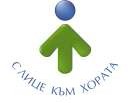 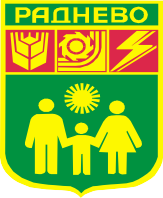 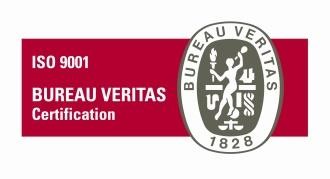                             ОБЩИНА РАДНЕВО, ОБЛАСТ СТАРА ЗАГОРАОБЩИНА РАДНЕВО обявява публичен търг с тайно наддаване с предмет:1.Продажба на имоти - частна общинска собственост, находящи се на територията на Община Раднево:1.1.Поземлен имот № 61460.501.309 с площ 296 кв.м. по кадастралната карта на гр.Раднево, съставляващ УПИ ХХІV-309 в кв.210 по регулационния план на гр.Раднево, с начална тръжна цена 5927.40 лв. /без ДДС/.1.2.Поземлен имот № 61460.48.22 по кадастралната карта на гр.Раднево с площ 2217 кв.м., Местност „Кайнака” с начин на трайно ползване:лозе, с начална тръжна цена 1500 лв.  1.3.Поземлен имот № 61460.74.178 по кадастралната карта на гр.Раднево с площ 524 кв.м., Местност „Новите лозя” с начин на трайно ползване:лозе, с начална тръжна цена 1200 лв.  1.4.Поземлен имот № 61460.74.220 по кадастралната карта на гр.Раднево с площ 497 кв.м., Местност „Новите лозя” с начин на трайно ползване:лозе, с начална тръжна цена 1100 лв.  1.5. УПИ III-255 в кв.167 по рег.план на гр.Раднево, с площ 1480 кв.м., ведно с направените в него незавършен строеж и ограда, с начална тръжна цена 61 237.00 лв./без ДДС/.1.6.УПИ IV в кв.42 по рег.плана на с.Сърнево с площ 915 кв.м., ведно със сграда – бивша баня с пл.№336, със застроена площ 158 кв.м., на един етаж, конструкция масивна, с начална тръжна цена 23 542,30 лв. /без ДДС/;1.7. УПИ ХI-68 в кв.6 по рег.плана на с.Знаменосец с площ 898 кв.м., с начална тръжна цена 3 400,00 лв. /без ДДС/; 1.8. Поземлен имот № 61460.73.84  по кадастралната карта на гр.Раднево с площ 3189 кв.м., Местност „Новите лозя” с начин на трайно ползване: лозе, с начална тръжна цена 5100,00 лв.  1.9. УПИ VІІ-51 в кв.8 по рег.план на с.Ковач с площ 991 кв.м., с начална тръжна цена 4000.00 лв. /без ДДС/.1.10.Поземлен имот № 61460.73.8 по кадастралната карта на гр.Раднево с площ 839 кв.м., Местност „Новите лозя” с начин на трайно ползване: лозе, с начална тръжна цена 1525.00 лв.  1.11. Поземлен имот № 61460.74.46  по кадастралната карта на гр.Раднево, с площ 458 кв.м., с начин на трайно ползване: лозе, с начална тръжна цена 864,00 лв. 1.12. Поземлен имот № 61460.73.85  по кадастралната карта на гр.Раднево, с площ 545 кв.м., с начин на трайно ползване: лозе, с начална тръжна цена 1029,00 лв. 1.13. УПИ ХV в кв.24 по рег.план на с.Ковач с площ 1117 кв.м., с начална тръжна цена 3740.00 лв. /без ДДС/.1.14. УПИ ХIV в кв.24 по рег.план на с.Ковач с площ 609 кв.м., с начална тръжна цена 2040.00 лв. /без ДДС/.1.15. УПИ ХIII в кв.24 по рег.план на с.Ковач с площ 734 кв.м., с начална тръжна цена 2460.00 лв. /без ДДС/.1.16. УПИ ХII в кв.24 по рег.план на с.Ковач с площ 614 кв.м., с начална тръжна цена 2060.00 лв. /без ДДС/.1.17. УПИ ХI в кв.24 по рег.план на с.Ковач с площ 565 кв.м., с начална тръжна цена 1890.00 лв. /без ДДС/.1.18. Поземлен имот № 61460.73.50  по кадастралната карта на гр.Раднево, с площ 877 кв.м., с начин на трайно ползване: лозе, с начална тръжна цена 1650,00 лв. 1.19. УПИ І в кв.111 по рег.план на с.Сърнево с площ 725 кв.м., с начална тръжна цена 4300.00 лв. /без ДДС/.Депозит за участие - 10% от началната тръжна цена. Същия ще се внася по банков път - IBAN: BG13CECB979033I3717100, BIC  CECBBGSF при ЦКБ АД. Краен срок за внасяне на депозита - до 13.30 ч. на съответната дата за провеждане на търга. Сделките по продажба на дворни места в регулация са облагаеми по Закона за ДДС. Търга ще се проведе на 07.12.2021 г. от 13.30 часа в зала 315 на общинска администрация гр.Раднево. Повторен търг – 14.12.2021 г. в същия час и място. Тръжната документация ще се получава от Гише № 3 в Информационен център при Общинска администрация - гр. Раднево, срещу внесени невъзстановими 50.00 лв. /без ДДС/ на Гише №5 /Каса/ в Информационен център. Крайния срок за закупуване на тръжната документация - до 13.30 часа на съответната дата за провеждане на търга. Условия за участие в търга, съгласно тръжната документация. Телефон за информация: 0417/81227.	